Publicado en Madrid el 27/01/2021 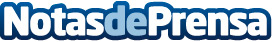 El control de plagas de aves, un problema con una fácil solución, según Controldeaves.esEl problema de la plaga de molestos animales es mucho más común de lo que la mayoría de gente cree. Estas invasiones pueden ir desde todo tipo de insectos hasta ratas e incluso aves. No solamente dichas plagas pueden llegar a ser de lo más molestas para los usuarios, sino que además pueden afectar a su salud al ser transmisores de múltiples enfermedadesDatos de contacto:Alvaro Lopez629456410Nota de prensa publicada en: https://www.notasdeprensa.es/el-control-de-plagas-de-aves-un-problema-con Categorias: Ecología Industria Alimentaria http://www.notasdeprensa.es